Mua nội địaCông ty có chức năng tạo đơn mua nội địaTạo đơn mua nội địa (LPO)Tcode: LPOĐường dẫn: Domestic Purchase / Local Purchase OrderThông tin chungDate –time: Ngày chứng từPrice date: Ngày lấy giá muaOrder Ref. Number: Số bản cứngNhập Tab “ Product purchase”Supplier : Nhà cung cấp trong nướcProducts: Mã hàng hóaPrice w/o Tax: Giá mua chưa có thuếVAT %: Phần trăm thuếQuantity: Số lượng nhậpPrice w/ tax: Giá mua sau thuế Nhập hàng nội địa vào kho (LPR)Tcode: LPRĐường dẫn: Domestic Purchase / Local Purchase ReceiveThông tin chungReference Transaction No: Có 2 cách Cách 1: Nhập thẳng số DPO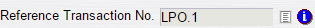 Cách 2: Tìm số DPO từ danh sách đã tạoBước 1: Click chuột vào nút  có danh sách số DPO như sau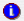 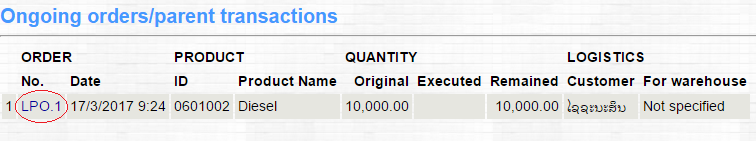 Bước 2: Tìm số LPO tương ứng trong danh sách trên, Click chuột vào số LPO cần nhập hàngReceive Date:  Ngày nhập hàng thực tếNhập Tab “ Product purchase”Quantity: Số lượng nhập theo hóa đơn nhà cung cấpTo warehouse: Kho nhập hàngNhập Tab “ VAT incoive”VAT %: Phần trăm VATInvoice Date: Ngày hóa đơn nhà cung cấp Serial No: Ký hiệu hóa đơn nhà cung cấpInvoice No: Số hóa đơn nhà cung cấpCông ty không có chức năng tạo đơn mua nội địaTạo đơn mua nội địa (DPO)Chú ý: Bước này Văn phòng công ty tạo đơn mua hàng cho chi nhánhTcode: DPOĐường dẫn: Domestic Purchase / Domestic Purchase OrderThông tin chungDate – time: Order Ref. NumberFor Branch: 	Tab “ Product Purchase”Supplier : Nhà cung cấp trong nướcProducts: Mã hàng hóaPrice w/o Tax: Giá mua chưa có thuếVAT %: Phần trăm thuếQuantity: Số lượng nhậpPrice w/ tax: Giá mua sau thuếNhập hàng vào kho (DPR)Tcode: DPRĐường dẫn: Domestic Purchase / Domestic Purchase ReceiveThông tin chungReference Transaction No: Có 2 cách Cách 1: Nhập thẳng số DPO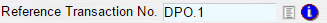 Cách 2: Tìm số DPO từ danh sách đã tạoBước 1: Click chuột vào nút  có danh sách số DPO như sau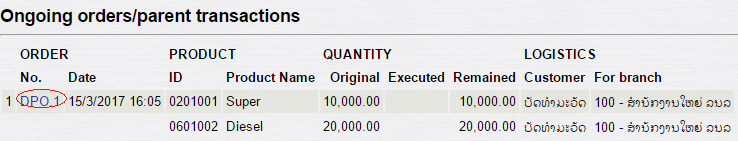 Bước 2: Tìm số DPO tương ứng trong danh sách trên, Click chuột vào số DPO cần nhập hàngReceive Date:  Ngày nhập hàng thực tếNhập Tab “ Product purchase”Quantity: Số lượng nhập theo hóa đơn nhà cung cấpTo warehouse: Kho nhập hàngNhập Tab “ VAT incoive”VAT %: Phần trăm VATInvoice Date: Ngày hóa đơn nhà cung cấp Serial No: Ký hiệu hóa đơn nhà cung cấpInvoice No: Số hóa đơn nhà cung